Meeting Date and Time: January 30, 2023Meeting Called to Order (time)Members Present/Members Absent:Certificated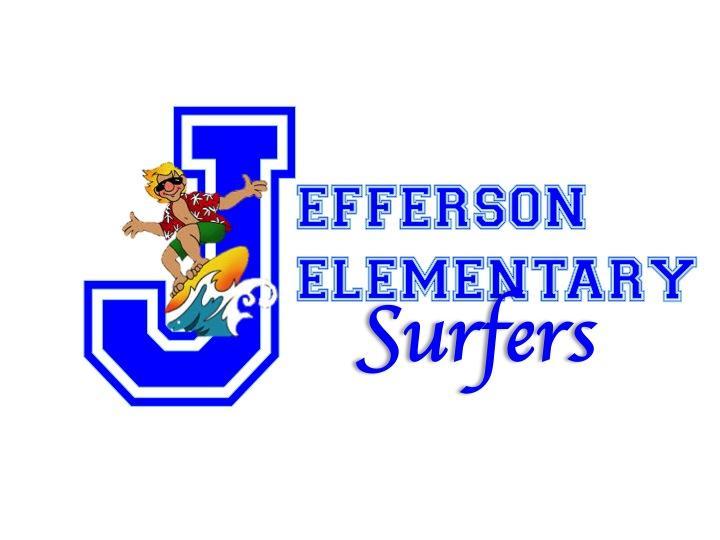 ClassifiedParentStudentCommunityAdministrationCall to Order (time)Meeting facilitatorReview ground Rules for Meetings To be read by one of our student representativesApprove Minutes from Last MeetingNovember 28, 2022Approval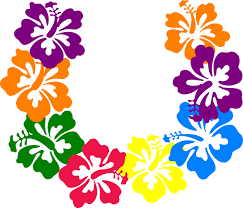 Second approvalNew Business2022-2023 Budget ProcessCommittee ReportsAnnouncementsPros/Cons of our MeetingNext SCC MeetingsMeeting Adjourned (time)